Music Performance and Production Transition ActivityPart 1: One of your projects will be to perform professionally to a public audience as a member of an ensemble and as a sound technician. 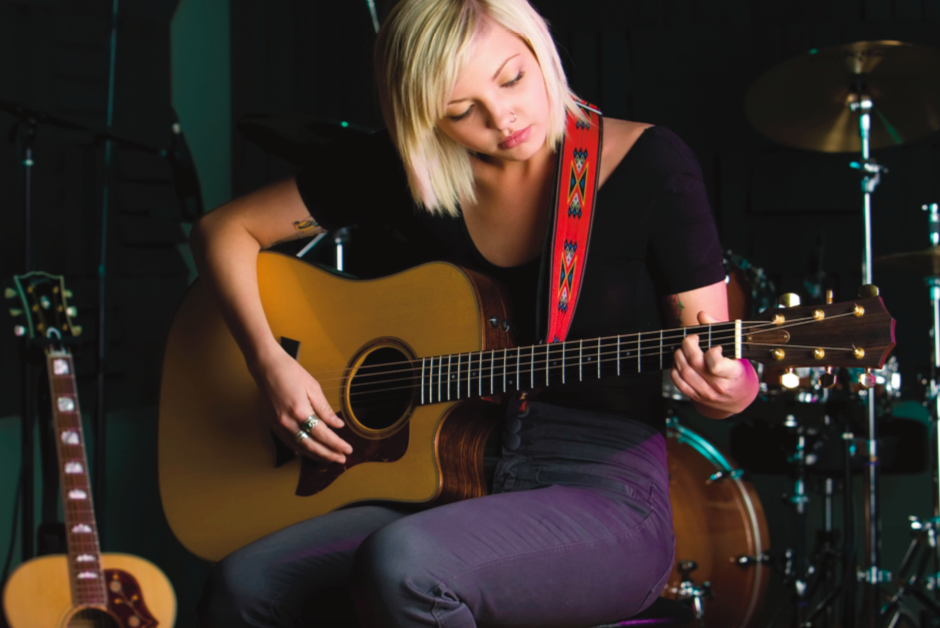 In order to understand how to do this professionally and with impact you need to know how the musicians do it. So we would like you to analyse one live music performance and present what makes it successful to the class when you start. Your chosen performance can be from any genre / band / performer  but you must have footage of it in order to analyse. Look at: performance, location, emotion, staging, clothing and sound quality. What makes it the perfect performance? Part 2:As part of the course you are required to create a portfolio website that will hold all your work for the next two years. This website, along with your ‘work’ social media sites will be where you promote yourselves during the course but also after when you go for university interviews or Job interviews. So, for your transition activity we would like you to set yourself up on all platforms ready to start promoting your work in a professional setting Website Twitter account Instagram account Linked in account YouTube account SoundcloudWebsite: Your website needs to be through Weebly.com and you need to call it MPPfirstnamesecondname.weebly.com - for example MPPsarahwilson.weebly.com 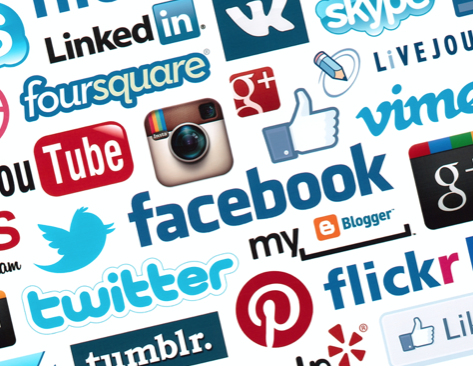 We will design it with you throughout the two years, so each tab represents the work you are doing but for now we ask you to populate the ‘About’ page. You can either write a statement about yourself with a picture OR you can produce a short 1-minute video together and upload that. Twitter and Instagram: A lot of you will already have your own personal accounts, but we would like you to create a new WORK one. These will have images and links to your performances, Interviews, behind the scenes footage and any other material you feel could promote yourself. You will also need to start following people in industryAdd these links to your new website LinkedIn: Everyone in industry is signed up to linkedIn so please do start an account and start linking with people you feel could help you in future Soundcloud and YouTube: Many of you will have Soundcloud and YouTube accounts already so start a new channel which can hold all your college work. If you haven’t got a YouTube account, please do create one as you will need it throughout your time at college. Reading list As part of this course you will need to read the following on a monthly basis so it would be good to start now if you don’t already:Sound on Sound https://www.soundonsound.com Performer Magazine http://performermag.comThe Fader http://www.thefader.com Textbooks 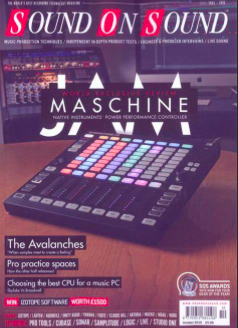 Conway D – The Event Manager’s Bible: The Complete Guide to Planning and Organising a Voluntary or Public Event (How To Books Ltd, 2004) ISBN 978-1857039825 Curran M – Getting Gigs: The Musicians’ & Singers’ Survival Guide to Booking Better Paying Jobs (NMD Books, 2004) ISBN 978-0970677310 Mitchell B – Gigging Musician: How to Get, Keep, and Play the Gig (Backbeat Books, 2001) ISBN 978-0879306342 Popyk B – The Business Of Getting More Gigs as a Professional Musician (Hal Leonard, 2003) ISBN 978-0634058424 Singleton M – The Art of Gigging: The Essential Guide to Starting Up as a Performing Artist (Trafford Publishing, 2005) ISBN 978-1412074025 Spellman P – The Self-Promoting Musician (Berklee Press, Hal Leonard, 2008) ISBN 978-0634006449 Weiss M and Gaffney P – Managing Artists in Pop Music: What Every Artist and Manager Must Know to Succeed (Allworth Press, 2003) ISBN 978-1581152685 Wilkins T – Access All Areas: A Real World Guide to Gigging and Touring (Focal Press, 2007) ISBN 978-0240520445 Winterson J, Nickol P and Bricheno T – Pop Music: The Text Book (Peters Edition, Oct 2003) ISBN 978-1843670070 Journals Bass Guitar magazine Guitar Techniques magazine Modern Drummer magazine Musicians Union magazine NME Total Guitar magazine Websites apps.facebook.com/artsjobs  Jobs and advice site for the arts www.artsjobs.org.uk Jobs and advice site for the arts www.bbc.co.uk/radio1/onemusic 
For young musicians and performers, giving helpful information and advice on the music industry www.bemuso.com 
Website about surviving the music business for DIY artists and independents www.generator.org Offering information packs/links on different areas of the music business including live gigs, promotion and marketing, venue information etc www.stagejobspro.com  The Stages Jobs section www.thestage.co.uk  Industry standard weekly newspaper 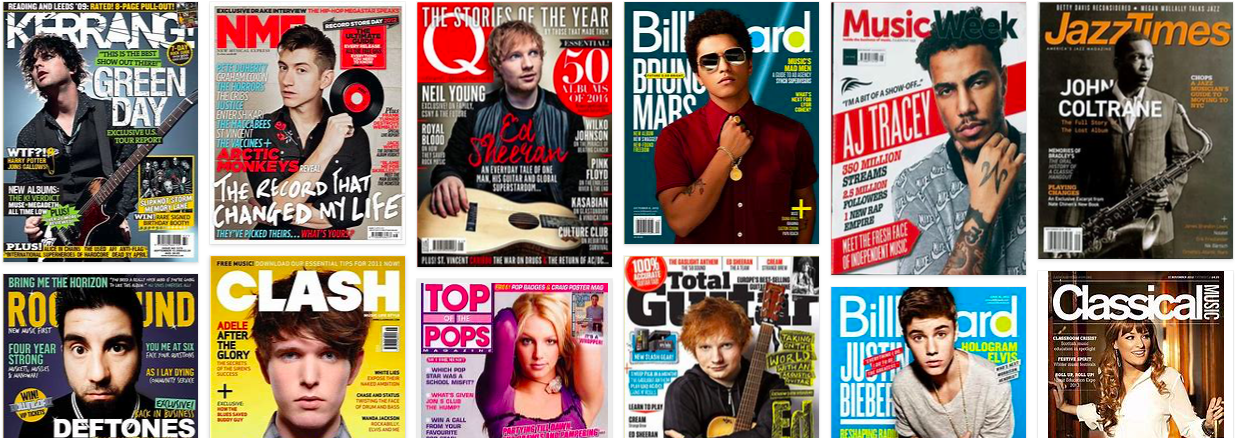 